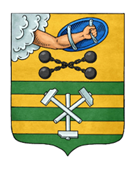 ПЕТРОЗАВОДСКИЙ ГОРОДСКОЙ СОВЕТ20 сессия 29 созываРЕШЕНИЕот 15 сентября 2023 г. № 29/20-275О внесении изменений в Решение Петрозаводскогогородского Совета от 15.12.2008 № XXVI/XXIV- 481«Об утверждении Перечня муниципального имуществаПетрозаводского городского округа, предназначенногодля оказания имущественной поддержки субъектовмалого и среднего предпринимательства» 
В соответствии с пунктом 33 части 1 статьи 16 Федерального закона 
от 06.10.2003 № 131-ФЗ «Об общих принципах организации местного самоуправления в Российской Федерации», Федеральным законом 
от 24.07.2007 № 209-ФЗ «О развитии малого и среднего предпринимательства в Российской Федерации», Уставом Петрозаводского городского округа, Решением Петрозаводского городского Совета от 23.04.2009 
№ XXVI/XXIX-584 «Об утверждении Порядка формирования, ведения, обязательного опубликования Перечня муниципального имущества Петрозаводского городского округа, предназначенного для оказания имущественной поддержки субъектов малого и среднего предпринимательства, и условий предоставления в аренду включенного в него имущества» Петрозаводский городской СоветРЕШИЛ:Внести изменения в Перечень муниципального имущества Петрозаводского городского округа, предназначенного для оказания имущественной поддержки субъектов малого и среднего предпринимательства, утвержденный Решением Петрозаводского Совета 
от 15.12.2008 № XXVI/XXIV-481, дополнив строками 82-84 следующего содержания:«												                   ».82.ул. Германа Титова, д. 989,083.ул. Антикайнена, д. 572,984.ул. Пирогова, д. 674,4Председатель Петрозаводского городского Совета                                       Н.И. ДрейзисВременно исполняющий обязанности Главы Петрозаводского городского округа                              И.С. Колыхматова